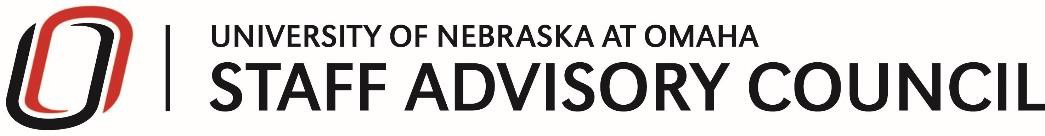 Staff Advisory Council Meeting Agenda Tuesday, Oct 8, 2019Biomechanics 167SpeakerSVC Sasha KoppTour 9:25aJoe Kaminski 9:45aCall to Order Approval of MinutesPresident’s Report (Steven Summers)Treasurer’s Report (Sarah McGrath)SAC Committee ReportsEvents Committee (Melissa Eckstein)Professional Development Committee (Laura Sherwin)Community Engagement Committee (Heike Langdon)Strategic Planning Committee (Thomas Walker)Additional BusinessUNO Wide Committees Re-Imagining UEOMNew BusinessAppreciation Event PicsStudent GovernmentFaculty SenateHockey October 12th Good of the OrderAdjournNext SAC MeetingTuesday, November 12th, 9:00 –10:30 AM Baxter ArenaTrev Alberts